   Dear ________________________________   I’m celebrating my _______ birthday!    On the____________________ from ______    until ______ p.m. at Paradisimo, at the    Talstrasse 33, 8808 Pfäffikon SZ.   You are cordially invited!   From  ________________________________   Please let me know by the _______________    if  you're joining us.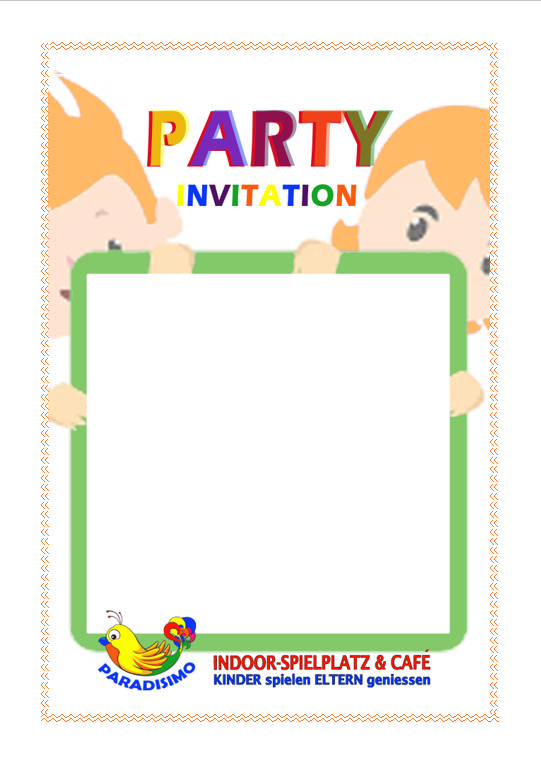 